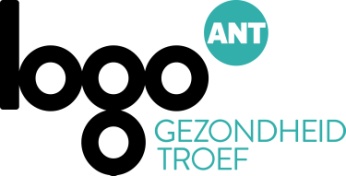 Artikel Vaccinaties en InfectieziektenMeest gestelde vragen griepvaccinatiecampagne burgers in klare taalWat is griep?Een besmettelijke ziekte van de luchtwegen. Dat zijn de neus, keel, luchtpijp en longen. Komt elke winter voor. Je voelt je ziek:  Een droge hoestHoofdpijnKeelpijnKoorts SpierpijnKoude rillingenHoe kan je je beschermen tegen griep? Net zoals bij corona: Was je handen regelmatigDraag je mondmasker waar nodigHoud anderhalve meter afstand van elkaar. Anderhalve meter is ongeveer even lang als een fiets.  De beste manier om je te beschermen is een griepprik. Hoe geraak je aan een griepprik? Ga naar je huisarts en vraag een voorschrift. Ga daarna met je voorschrift naar je apotheker. Je apotheker zal jou een spuit meegeven. Ga met die spuit terug naar de huisarts. De huisarts zal je de griepprik geven.Wanneer kan je een voorschrift halen bij de huisarts? Risicogroepen – dat zijn mensen voor wie de griep erg gevaarlijk kan zijn - mogen hun voorschrift nu al halen. Andere mensen moeten wachten tot na 15 november. Wie zijn de risicogroepen? Mensen van 50 jaar en ouder. Zwangere vrouwen. Mensen die een ziekte hebben die niet meer overgaat.  Mensen die in een woonzorgcentrum of in een instelling wonen.  Mensen die samen wonen met risicogroepen.Mensen die zorgen voor kinderen die jonger zijn dan 6 maanden. Mensen die in de gezondheidssector werken. Behoor jij tot een risicogroep? Haal dan nu al je voorschrift bij je huisarts. Haal tussen 1 oktober en 15 november de spuit bij je apotheker. Bewaar de spuit in de frigo.Ga tussen 15 oktober en 15 november naar je huisarts met de spuit. Hij zal jou een griepprik geven. Behoor jij niet tot een risicogroep, en wil je ook een griepprik? Ga na 15 november naar je huisarts en vraag een voorschrift. Wat kost de spuit? Behoor je tot de risicogroepen? Dan betaal je ongeveer 5 euro voor de spuit. Behoor je niet tot de risicogroepen? Dan betaal je ongeveer 10 euro voor de spuit. Kreeg je een griepprik en voel je je erg verkouden, heb je spierpijn en koorts? Bel dan met je huisarts of begeleider. 